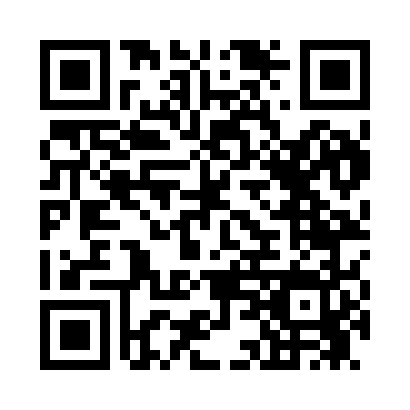 Prayer times for West Unity, New Hampshire, USAMon 1 Jul 2024 - Wed 31 Jul 2024High Latitude Method: Angle Based RulePrayer Calculation Method: Islamic Society of North AmericaAsar Calculation Method: ShafiPrayer times provided by https://www.salahtimes.comDateDayFajrSunriseDhuhrAsrMaghribIsha1Mon3:255:1312:534:598:3310:212Tue3:265:1412:534:598:3310:203Wed3:275:1412:544:598:3310:204Thu3:285:1512:544:598:3210:195Fri3:295:1612:544:598:3210:196Sat3:305:1612:544:598:3210:187Sun3:315:1712:544:598:3110:178Mon3:325:1812:544:598:3110:169Tue3:335:1812:554:598:3010:1610Wed3:345:1912:554:598:3010:1511Thu3:365:2012:554:598:2910:1412Fri3:375:2112:554:598:2910:1313Sat3:385:2212:554:598:2810:1214Sun3:395:2212:554:598:2810:1115Mon3:415:2312:554:598:2710:0916Tue3:425:2412:554:588:2610:0817Wed3:435:2512:564:588:2510:0718Thu3:455:2612:564:588:2510:0619Fri3:465:2712:564:588:2410:0520Sat3:475:2812:564:588:2310:0321Sun3:495:2912:564:578:2210:0222Mon3:505:3012:564:578:2110:0123Tue3:525:3112:564:578:209:5924Wed3:535:3212:564:578:199:5825Thu3:555:3312:564:568:189:5626Fri3:565:3412:564:568:179:5527Sat3:585:3512:564:568:169:5328Sun3:595:3612:564:558:159:5229Mon4:015:3712:564:558:149:5030Tue4:025:3812:564:558:139:4831Wed4:045:3912:564:548:129:47